Task:  Separating a Mixture InvestigationContext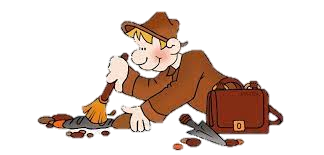 You are an archaeologist and you have dug up a mysterious container holding 6 different unidentified substances mixed together. In order to determine the age of the sample you will need to identify the 6 substances and separate them out for analysis.  AimTo separate a given mixture using appropriate techniques.TaskPredict the identity of the six different substances using their properties Plan an investigation that will allow you to separate these substances based on their properties Conduct a series of experiments to separate each substance outRecord the weight of each substance after you have separated it from the mixture (reclaimed quantity) Evaluate the investigation in terms of error & efficiency The task is conducted in 2 sections.Section 1 - Planning and Conducting (orange section). This section is to be completed with your group.Section 2 - Evaluating and Communicating (green section). This section is to be completed individually. 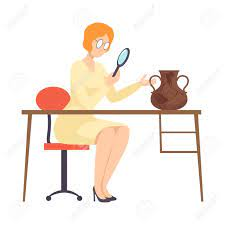 Section 1:  Planning and Conducting the separation investigation. Group Work.Question 1 Predict the identity of the substances that have been mixed together based on their properties. 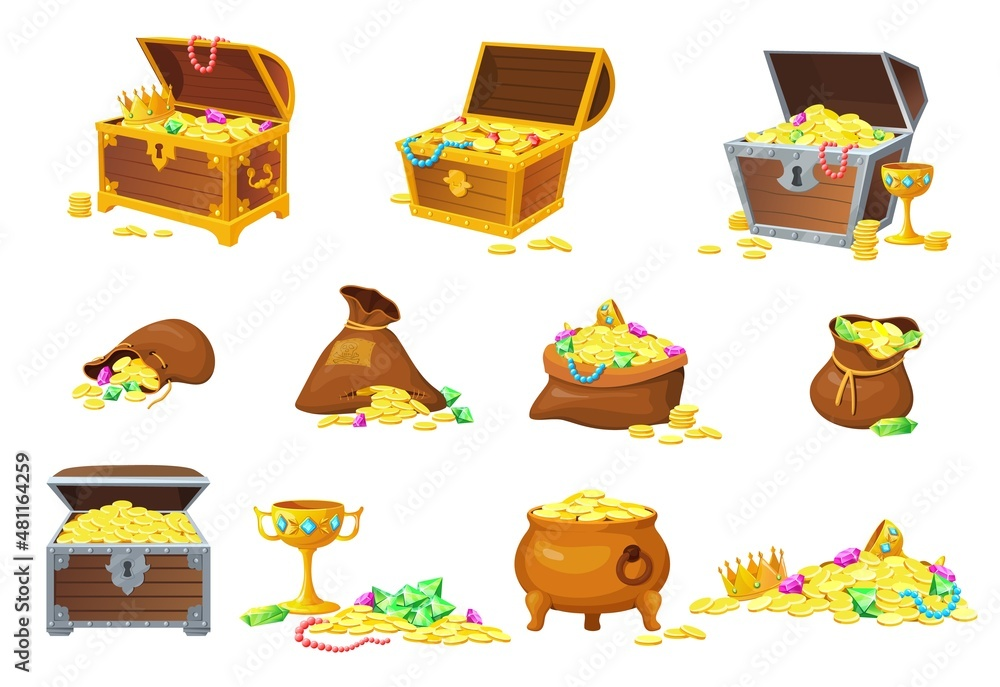 Question 2  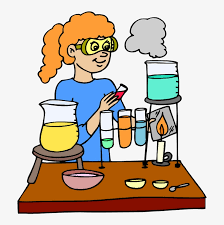 Explain your initial ideas about how you will separate the substances. Which technique and equipment will you use & why? Include the properties of each substance. Question 3Plan a method as a numbered list of the main steps for your separation investigation.  You need to identify which separation method will be used in what order. You do not need to fill in all the steps if not required.Question 4List all the equipment that will be required _____________________________________________________________________________________________________________________________________________________________________________________________________________________________________________________________________________________________________QUESTION 5Record the weight of each substance after you have separated it from the mixture (reclaimed quantity) You will be given the initial quantity of each substance after the investigation – to evaluate your success. Calculate the percentage yield for each reclaimed substance.  Show all calculations, give answers to 1 decimal place.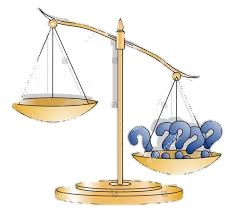     x    100Section 2– Evaluating Method & Communicating Findings. Individual Work. QUESTION 6Identify reasons for differences between the initial and reclaimed quantities and explain possible errors.QUESTION 7 Explain one change of state that occurred during your experiment. Refer to the particle model in your explanation. Draw a labelled diagram to help with your explanation. QUESTION 8Summarise the investigation by writing a paragraph about what has been revealed by doing this investigation.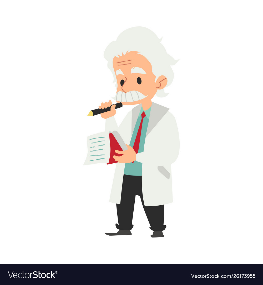 Include a sentence or two about each of the following:The aim (what was the purpose of the investigation?)Summarise the method & separation techniques used (what was done?)The results (what was measured?)The evaluation of the method (What kind of errors were there? How effective were the techniques?) Suggested improvements (what should be changed if the investigation was to be done again?)Instrument Number Instrument Number Instrument Number Term  Term  Student NameHandout Date (Week Beginning)Handout Date (Week Beginning)Teacher NameInterim Check DateInterim Check DateUnit Number/NameMysterious Mixtures – Chemistry UnitRough Draft   DateRough Draft   DateUnit Number/NameMysterious Mixtures – Chemistry UnitDue DateDue DateAssessment Time/LengthAssessment ConditionsSummativeCombination of Group and Individual WorkScience UnderstandingScience InquiryDifferentiation:  If assessment conditions have been adjusted details are provided belowAcknowledgement of assessment responsibilityI understand the consequences of plagiarism/cheating and confirm this is my own work.I understand the consequences of plagiarism/cheating and confirm this is my own work.Student Signature:  	Date:  ………………………………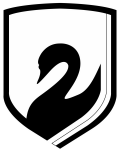 Maroochydore State High SchoolStandards Matrix for Year  	 Assessable ElementsAssessable ElementsAssessable ElementsAssessable ElementsABCDEAssessable ElementsAssessable ElementsScience UnderstandingScience UnderstandingStudents demonstrate purposeful use of particle theory to explain the physical properties of substances throughout their investigation.Students demonstrate considered development of processes that separate mixtures through their method design and evaluation.Students demonstrate effective use of particle theory to explain the physical properties of substances throughout their investigation.Students demonstrate effective development of processes that separate mixtures through their method design and evaluation.Students demonstrate the use of particle theory to explain the physical properties of substances in their investigation.Students demonstrate development of processes that separate mixtures through their method design and evaluation.Students describe the particle theory in their investigation..Students demonstrate guided development of processes that separate mixtures through their investigation with guidance.Students state the particle theory in their investigation..Students follow a directed processes that separate mixtures.Science InquiryQuestioning and PredictingStudents demonstrate purposeful planning of their investigation to test relationship between substances and properties of their particles.Students demonstrate informed planning of their investigation to test relationship between substances and properties of their particles.Students demonstrate planning of their investigation to test relationship between substances and properties of their particles.Students demonstrate guided planning of their investigation to test relationship between substances and properties of their particles.Students demonstrate purposeful planning of their investigation to test relationship between substances and properties of their particles.Science InquiryPlanning and ConductingStudents demonstrate thorough planning and conducting of safe, reproducible investigations.Students demonstrate use of equipment for the considered generation and recording of data with precision.Students demonstrate detailed planning and conducting of safe, reproducible investigations.Students demonstrate use of equipment for the effective generation and recording of data with precision.Students demonstrate planning and conducting of safe, reproducible investigations.Students demonstrate use of equipment for the generation and recording of data with precision.Students demonstrate planning and conducting of safe investigations.Students demonstrate use of equipment for the generation and recording of data.Students conduct safe investigations.Students, with directions, use equipment for the generation and recording of data.Science InquiryEvaluatingStudents demonstrate considered identification of possible sources of error in methods.Students demonstrate purposeful identification of evidence to support their conclusions.Students demonstrate informed identification of possible sources of error in methods.Students demonstrate informed identification of evidence to support their conclusions.Students demonstrate identification of possible sources of error in methods.Students demonstrate identification of evidence to support their conclusionsStudents, with guidance, demonstrate identification of possible sources of error in methods.Students, with guidance, demonstrate identification of evidence to support their conclusionsStudents make statements of possible sources of error in methods.Students, with direction demonstrate identification of evidence to support their conclusionsScience InquiryCommunicatingStudents demonstrate appropriate selection and purposeful use of language and text features, including scientific terminology, for their purpose and audience when communicating their ideas and findings.Students demonstrate appropriate selection and use of language and text features, including scientific terminology, for their purpose and audience when communicating their ideas and findings.Students demonstrate appropriate selection and use of language and text features for their purpose and audience when communicating their ideas and findings.Students demonstrate use of language and text features for their purpose and audience when communicating their ideas and findings.Students demonstrate use of language and text features when communicating their ideas and findings.SubstanceName of substanceReasoning based on properties1________________________________________________________________________________________________________________________________________________________________________________________________________________________________________________________________2________________________________________________________________________________________________________________________________________________________________________________________________________________________________________________________________3________________________________________________________________________________________________________________________________________________________________________________________________________________________________________________________________4________________________________________________________________________________________________________________________________________________________________________________________________________________________________________________________________5________________________________________________________________________________________________________________________________________________________________________________________________________________________________________________________________6________________________________________________________________________________________________________________________________________________________________________________________________________________________________________________________________Substance 1: _________________Separation technique:__________________________________________________________________________________________________________________________________________________________________________________________________________________________________________________________________________________________________________________________________________________________________Substance 2: _________________Separation technique:__________________________________________________________________________________________________________________________________________________________________________________________________________________________________________________________________________________________________________________________________________________________________Substance 3: _________________Separation technique:__________________________________________________________________________________________________________________________________________________________________________________________________________________________________________________________________________________________________________________________________________________________________Substance 4: _________________Separation technique:__________________________________________________________________________________________________________________________________________________________________________________________________________________________________________________________________________________________________________________________________________________________________Substance 5: _________________Separation technique:__________________________________________________________________________________________________________________________________________________________________________________________________________________________________________________________________________________________________________________________________________________________________Substance 6: _________________Separation technique:__________________________________________________________________________________________________________________________________________________________________________________________________________________________________________________________________________________________________________________________________________________________________1.____________________________________________________________________________________________________________________________________________________________________________________________________________________________________________________________________________________________2. ___________________________________________________________________________________________________________________________________________________________________________________________________________________________________________________________________________________________3. . ___________________________________________________________________________________________________________________________________________________________________________________________________________________________________________________________________________________________4.  ________________________________________________________________________________________________________________________________________________________________________________________________________________________________________________________________________________________________________________________________________________________________________________________________________________________________________________________________________________________5.__________________________________________________________________________________________________________________________________________________________________________________________________________________________________________________________________________________________________________________________________________________________________________________________6.___________________________________________________________________________________________________________________________________________________________________________________________________________________________________________________________________________________________7. ___________________________________________________________________________________________________________________________________________________________________________________________________________________________________________________________________________________________8.___________________________________________________________________________________________________________________________________________________________________________________________________________________________________________________________________________________________9.____________________________________________________________________________________________________________________________________________________________________________________________________________________________________________________________________________________________10.  _________________________________________________________________________________________________________________________________________________________________________________________________________________________________________________________________________________________Substance NameReclaimed quantity (g)Initial Quantity (g)% Yield1 ____________________________________________________________________________________________________________2____________________________________________________________________________________________________________3____________________________________________________________________________________________________________4____________________________________________________________________________________________________________5____________________________________________________________________________________________________________6____________________________________________________________________________________________________________Error #1:______________________________________________________________________________________________________________________________________________________________________________________________________________________________________________________________________________________Reason: ___________________________________________________________________________________________________________________________________________________________________________________________________________________________________________________________________________________________________________________________________________________________________________________________________________________________________________________________________________________________Error #2:______________________________________________________________________________________________________________________________________________________________________________________________________________________________________________________________________________________Reason: ___________________________________________________________________________________________________________________________________________________________________________________________________________________________________________________________________________________________________________________________________________________________________________________________________________________________________________________________________________________________Change of state _________________________________________________________________________________________________________________________________________________________________________________________________________________________________________________________________________________________________________________________________________________________________________________________________________________________________________________________________________________________________________________________________________________________________________________________________________________________________Diagram________________________________________________________________________________________________________________________________________________________________________________________________________________________________________________________________________________________________________________________________________________________________________________________________________________________________________________________________________________________________________________________________________________________________________________________________________________________________________________________________________________________________________________________________________________________________________________________________________________________________________________________________________________________________________________________________________________________________________________________________________________________________________________________________________________________________________________________________________________________________________________________________________________________________________________________________________________________________________________________________________________________________________________________________________________________________________________